Lecture de l’heure : correction1) Lis les heures suivantes :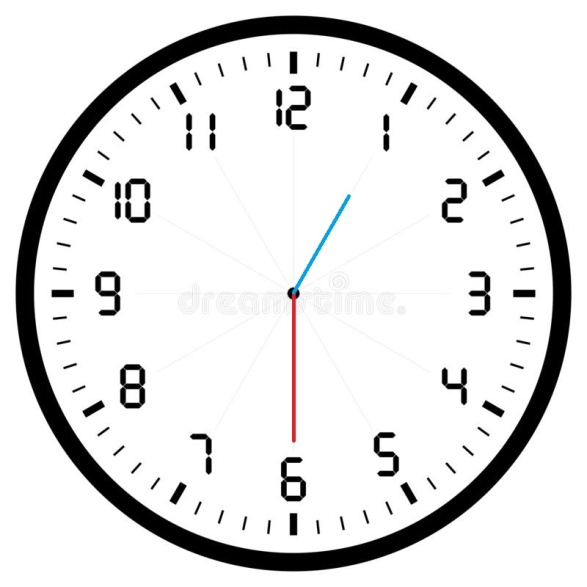 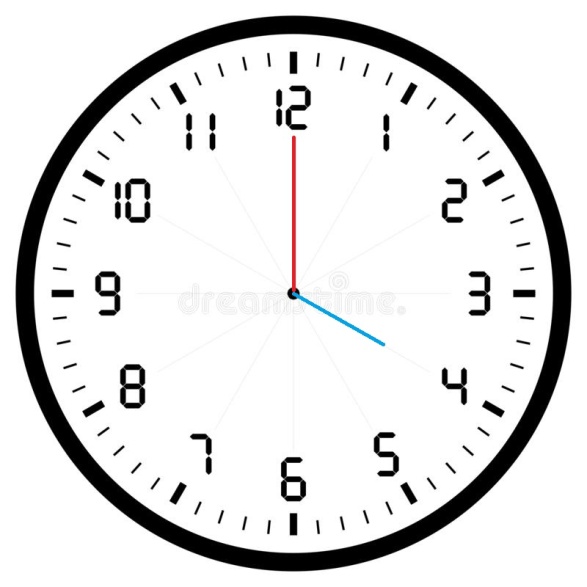 1h30	ou 13h30								4h00 ou 16h00On lit une heure et demie ou treize heure trente	On lit quatre heures ou seize heures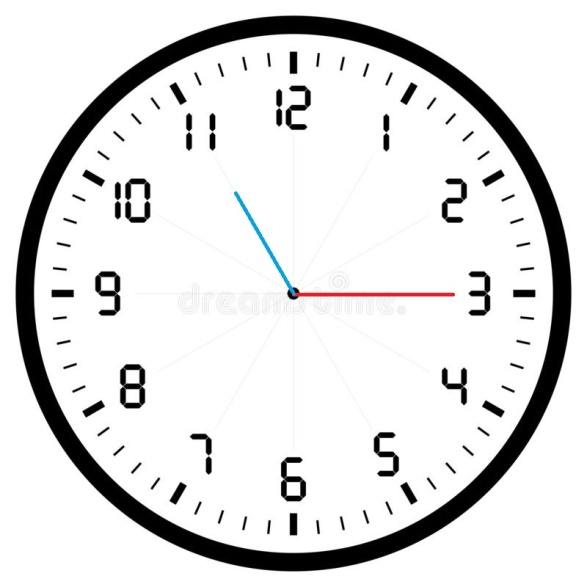 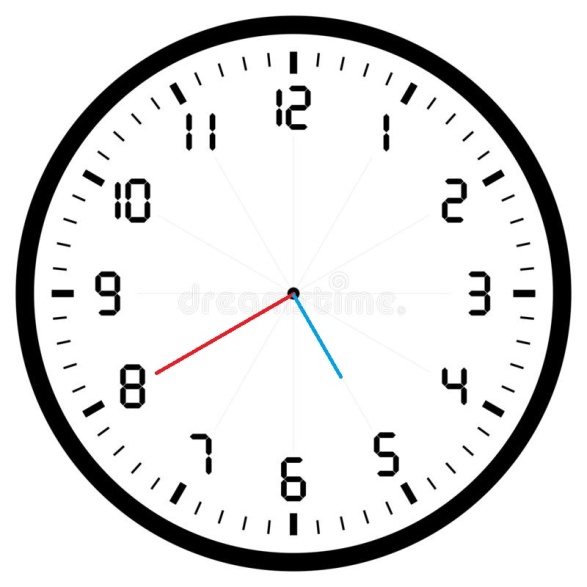 	11h15 ou 23h15						5h40 ou 17h40On lit onze heures et quart					On lit cinq heures quaranteou vingt-trois heures quinze					(ou six heures moins vingt)									ou dix-sept heures quarante2) Ecris les heures suivantes sur la pendule.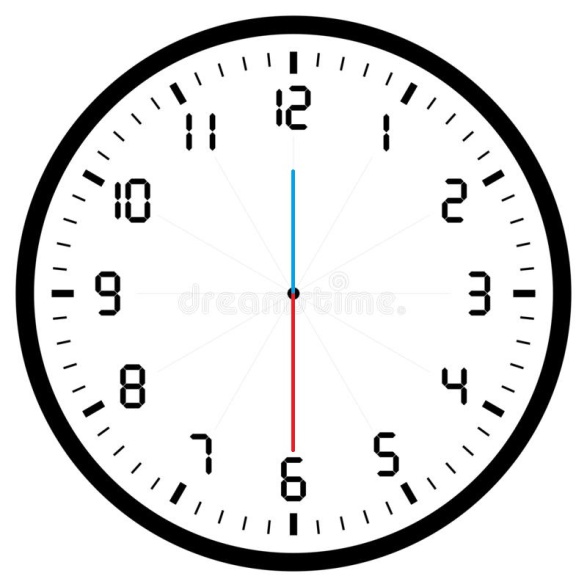 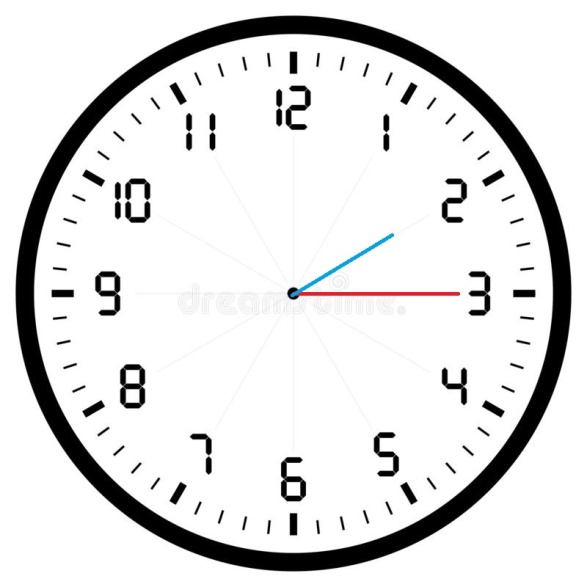 12h30							14h15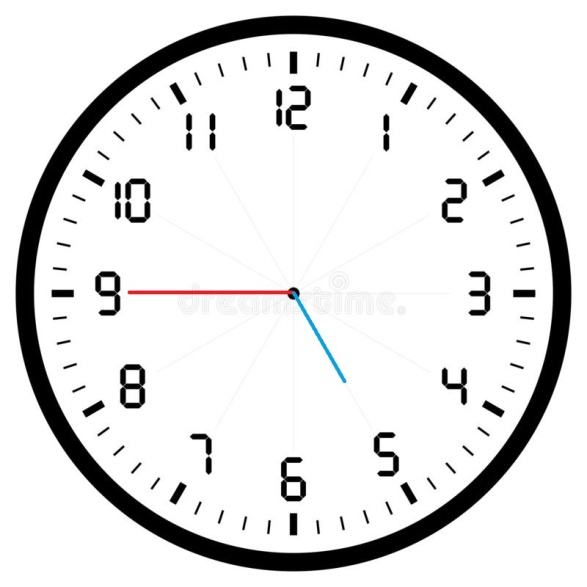 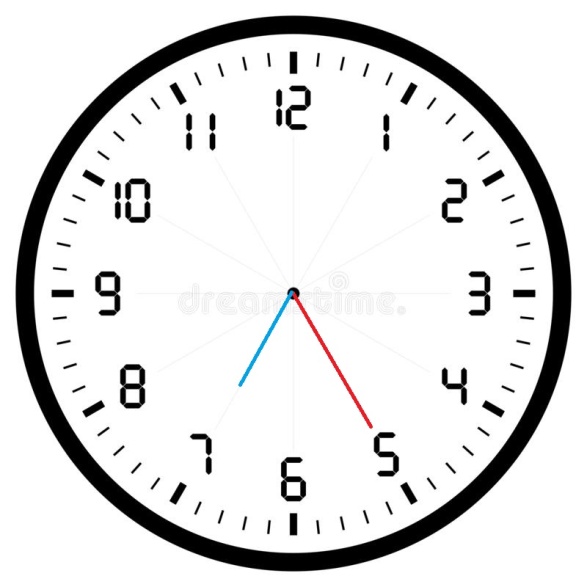 		5h45								19h25